Howe Montessori Read At Home Plan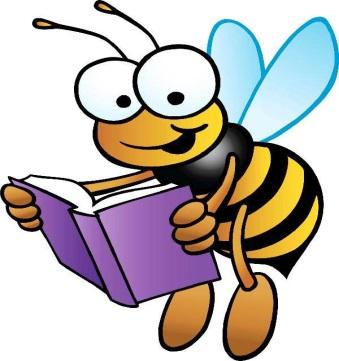 Being a good reader is critical if a student is going to be successful in school. In 2017, the Michigan Legislature implemented the Third Grade Reading Law to ensure that students exit 3rd grade reading at or above grade level. In accordance with this law, and as a means of better informing classroom instruction, our school has developed a “Read at Home Plan.” This plan promotes engaging students and their families with reading on a daily basis. We ask that you follow this daily routine and engage in discussions about what your child is reading each night. Reading is required on weekends and vacation days as well. Below are the grade level requirements for reading at home every day.Family involvement, understanding, and cooperation is an important part of this effort.  For more information, please contact Principal Tammy Fournier or Instructional Coach Arrwa Mogalli at 313-827-7000.Grade LevelMonthly Reading ExpectationsKINDERGARTENRead 10-15 minutes DailyMonthly Reading Logs to be signed and collected at the first of each month.FIRSTRead 20 minutes DailyComplete monthly Book It reading log. Reading logs will be collected at the end of the month for a free pizza coupon.SECONDRead 20 minutes Daily Complete monthly Book-it reading log due at the end of each monthTHIRDRead 25 minutes DailyComplete the reading log or book projects (Due on Wednesdays) FOURTHRead 20 minutes DailyWeekly Reading logs are to be signed and collected every Monday. FIFTHRead 30 minutes DailyComplete monthly Book-it reading log and genre book report at the end of each month